SEMINÁRIO SOBRE AS ECONOMIAS DO RIO GRANDE DO NORTEObservações: Os grupos formados por dois componentes terão 30 minutos para apresentar o trabalho.Será necessário que os grupos apresentem os seguintes pontos: contextualização histórica da atividade econômica; contextualização geográfica (distribuição geográfica da atividade, relações da atividade econômica com os aspectos naturais do lugar, etc.) e contextualização atual (produção estimada, importância da atividade para a dinâmica econômica local, regional e estadual, e implicações socioambientais e econômicas).O trabalho será apresentado em forma de seminário e deverá ser ilustrado com mapas, fotografias, tabelas, gráficos, etc.O seminário terá um valor de 60 pontos e serão avaliados os seguintes pontos: postura, segurança, entrosamento, organização, clareza e coerência das ideias, cumprimento e distribuição igualitária do tempo de apresentação (para os grupos formados por dois componentes é necessário que se utilize no mínimo 20 minutos), e utilização de recursos ilustrativos.       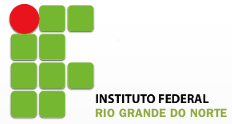 Ministério da EducaçãoInstituto Federal do Rio Grande do NorteCampus Natal - Cidade AltaDiretoria AcadêmicaMinistério da EducaçãoInstituto Federal do Rio Grande do NorteCampus Natal - Cidade AltaDiretoria AcadêmicaCurso: Técnico Subsequente em Guia de TurismoCurso: Técnico Subsequente em Guia de TurismoPeríodo Letivo: 3º PeríodoDisciplina: Geografia do Rio Grande do NorteDisciplina: Geografia do Rio Grande do NorteCarga Horária: 60hProfessor: Marcos Antônio Alves de AraújoProfessor: Marcos Antônio Alves de AraújoProfessor: Marcos Antônio Alves de AraújoGRUPOSCONTEÚDOSDATA DE APRESENTAÇÃOVitoria/FlaviaAs economias tradicionais do Rio Grande do Norte: cana-de-açúcar, pecuária e cotonicultura27 de agosto de 2015Thaymara/Maria ClaraSalinicultura (da produção artesanal a produção mecanizada) e mineração de scheelita (do auge a crise)  27 de agosto de 2015RenatoA carcinicultura 03 de setembro de 2015Bruna/EdvâniaAtividade ceramista03 de setembro de 2015Edna/IrisProdução têxtil: bonelaria, bordados e outras confecções10 de setembro de 2015Helorrana/MarcelaA atividade turística e seus impactos socioambientais e econômicos10 de setembro de 2015ElieneAtividade petrolífera17 de setembro de 2015Valdenor/SuêniaA fruticultura irrigada e a energia eólica17 de setembro de 2015